lMADONAS NOVADA PAŠVALDĪBA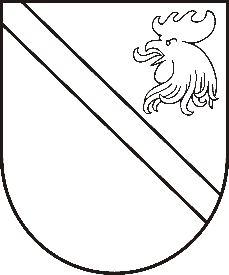 Reģ. Nr. 90000054572Saieta laukums 1, Madona, Madonas novads, LV-4801 t. 64860090, fakss 64860079, e-pasts: dome@madona.lv ___________________________________________________________________________MADONAS NOVADA PAŠVALDĪBAS DOMESLĒMUMSMadonā2018.gada 28.februārī							Nr.79									(protokols Nr.3, 40.p.)Par xxx iesniegumuMadonas novada pašvaldībā ir saņemts xxx 09.02.2018. iesniegums ar lūgumu piešķirt ikmēneša stipendiju  mācībām Rīgas Stradiņu universitātes Medicīnas fakultātes 2.līmeņa studiju  programmas “Medicīna” 6.kursā un  par ieceri turpināt studijas rezidentūrā, kā arī  vēlmi  uzsākt privātpraksi kā ģimenes ārstei Madonā. 2017.gada 28.decembrī Madonas novada pašvaldība ir apstiprinājusi saistošos noteikumus Nr. 28 “Madonas novada pašvaldības stipendiju piešķiršanas kārtība” (turpmāk – saistošie noteikumi), saistošie noteikumi ir stājušies spēkā 2018.gada 21.februārī.xxx ir iesniegusi visus saistošo noteikumu 15.punktā nepieciešamos dokumentus pretendenta izvērtēšanai.  Saskaņā ar saistošo noteikumu 13.punktu, stipendija tiek piešķirta uz atlikušu studiju laiku. Noklausījusies Sociālo un veselības jautājumu komitejas priekšsēdētāja A.Saknes sniegto informāciju, ņemot vērā 14.02.2018. Sociālo un veselības jautājumu komitejas atzinumu, 20.02.2018. Finanšu un attīstības komitejas atzinumu, atklāti balsojot: PAR – 12 (Agris Lungevičs, Zigfrīds Gora, Ivars Miķelsons, Antra Gotlaufa, Artūrs Grandāns, Gunārs Ikaunieks, Valda Kļaviņa, Andris Sakne, Rihards Saulītis, Aleksandrs Šrubs, Gatis Teilis, Kaspars Udrass), PRET – NAV, ATTURAS – NAV), Madonas novada pašvaldības dome  NOLEMJ:Piešķirt xxx ikmēneša stipendiju studijām Rīgas Stradiņa universitātes Medicīnas fakultātē studiju programmā “Medicīna” uz atlikušo studiju laiku, nosakot stipendijas apmēru:50% apmērā no valstī noteiktās minimālās mēneša darba algas stipendijas piešķiršanas brīdī studijām pilna laika studijām 6.kursā;100% apmērā  no valstī noteiktās minimālās mēneša darba algas stipendijas piešķiršanas brīdī studijām studiju programmā “Rezidentūra medicīnā” .Uzdot Juridiskajai nodaļai slēgt līgumu ar xxx par stipendijas saņemšanas kārtību. Uzdot Izglītības nodaļai veikt kontroli par līguma saistību izpildi.Domes priekšsēdētājs						A.Lungevičs